Appreciation Letter to EmployeeFrom,Anne Beasley987-4223 Urna St.Savannah Illinois 85794(145) 987-4962abcxyz001@gmail.com Date: 06/04/2019To,Griffith Daniels 6818 Eget St.Tacoma AL 92508Subject: (********************) Dear Griffith Daniels,This letter is being sent to you on behalf of the management of [Company’s Name]. I want to personally thank you for the level of dedication and hard work that you have put in the recent times. It’s only because of your persistence that we were able to achieve such numbers in recent times.You are a valuable addition to the team, and I am sure you will keep up this hard work and be motivated with the same zeal and passion for performing for your and the organization's growth.Best of luck. Thank you.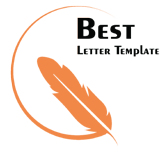 Regards, Anne Beasley